МИНИСТЕРСТВО ПРОСВЕЩЕНИЯ РОССИЙСКОЙ ФЕДЕРАЦИИМинистерство образования и науки Амурской областиУправление образования администрации Магдагачинского районаМуниципальное общеобразовательное казенное учреждение  Чалганская основная общеобразовательная школаРАБОЧАЯ ПРОГРАММАучебного предмета«Литература»для 8 класса основного общего образованияна  2022-2023  учебный годСоставитель: Кузнецова Татьяна Анатольевна, учитель русского языка и литературы 1 кв.категорияС.Чалганы, 2022гПОЯСНИТЕЛЬНАЯ ЗАПИСКАРабочая программа по литературе для обучающихся 8 классов составлена на основе -Требований к результатам освоения основной образовательной программы основного общего образования, представленных в Федеральном государственном образовательном стандарте основного общего образования (Приказ Минпросвещения России от 31.05.2021 г.№ 287, зарегистрирован Министерством юстиции Российской Федерации 05.07.2021 г., рег. номер — 64101) (далее — ФГОС ООО)-Примерной программы воспитания, -Концепции преподавания русского языка и литературы в Российской Федерации (утверждённой распоряжением Правительства Российской Федерации от 9 апреля 2016 г. № 637-р).-Программы для общеобразовательных учреждений. Литература. 5-11 классы / под ред. В.Я Коровиной, Москва, «Просвещение», 2016 год.	-Основная образовательная программа основного общего образования МОКУ                          Чалганской ООШ.-Учебный план МОКУ Чалганской ООШ на2022-2023 учебный год.ОБЩАЯ ХАРАКТЕРИСТИКА УЧЕБНОГО ПРЕДМЕТА «ЛИТЕРАТУРА»Учебный предмет «Литература» в наибольшей степени способствует формированию духовного облика и нравственных ориентиров молодого поколения, так как занимает ведущее место в эмоциональном, интеллектуальном и эстетическом развитии обучающихся, в становлении основ их миропонимания и национального самосознания. Особенности литературы как школьного предмета связаны с тем, что литературные произведения являются феноменом культуры: в них заключено эстетическое освоение мира, а богатство и многообразие человеческого бытия выражено в художественных образах, которые содержат в себе потенциал воздействия на читателей и приобщают их к нравственно-эстетическим ценностям, как национальным, так и общечеловеческим.   Основу содержания литературного образования составляют чтение и изучение выдающихся художественных произведений русской и мировой литературы, что способствует постижению таких нравственных категорий, как добро, справедливость, честь, патриотизм, гуманизм, дом, семья. Целостное восприятие и понимание художественного произведения, его анализ и интерпретация возможны лишь при соответствующей эмоционально-эстетической реакции читателя, которая зависит от возрастных особенностей школьников, их психического и литературного развития, жизненного и читательского опыта.Полноценное литературное образование в основной школе невозможно без учёта преемственности с курсом литературного чтения в начальной школе, межпредметных связей с курсом русского языка, истории и предметов художественного цикла, что способствует развитию речи, историзма мышления, художественного вкуса, формированию эстетического отношения к окружающему миру и его воплощения в творческих работах различных жанров.   В рабочей программе учтены все этапы российского историко-литературного процесса (от фольклора до новейшей русской литературы) и представлены разделы, касающиеся литератур народов России и зарубежной литературы.   Основные виды деятельности обучающихся перечислены при изучении каждой монографической или обзорной темы и направлены на достижение планируемых результатов обучения.  ЦЕЛИ ИЗУЧЕНИЯ УЧЕБНОГО ПРЕДМЕТА «ЛИТЕРАТУРА»Цели изучения предмета «Литература» в основной школе состоят в формировании у обучающихся потребности в качественном чтении, культуры читательского восприятия, понимания литературных текстов и создания собственных устных и письменных высказываний; в развитии чувства причастности к отечественной культуре и уважения к другим культурам, аксиологической сферы личности на основе высоких духовно-нравственных идеалов, воплощённых в отечественной и зарубежной литературе. Достижение указанных целей возможно при решении учебных задач, которые постепенно усложняются от 5 к 9 классу.   Задачи, связанные с пониманием литературы как одной из основных национально-культурных ценностей народа, как особого способа познания жизни, с обеспечением культурной самоидентификации, осознанием коммуникативно-эстетических возможностей родного языка на основе изучения выдающихся произведений отечественной культуры, культуры своего народа, мировой культуры, состоят в приобщении школьников к наследию отечественной и зарубежной классической литературы и лучшим образцам современной литературы; воспитании уважения к отечественной классике как высочайшему достижению национальной культуры, способствующей воспитанию патриотизма, формированию национально-культурной идентичности и способности к диалогу культур; освоению духовного опыта человечества, национальных и общечеловеческих культурных традиций и ценностей; формированию гуманистического мировоззрения.   Задачи, связанные с осознанием значимости чтения и изучения литературы для дальнейшего развития обучающихся, с формированием их потребности в систематическом чтении как средстве познания мира и себя в этом мире, с гармонизацией отношений человека и общества, ориентированы на воспитание и развитие мотивации к чтению художественных произведений, как изучаемых на уроках, так и прочитанных самостоятельно, что способствует накоплению позитивного опыта освоения литературных произведений, в том числе в процессе участия в различных мероприятиях, посвящённых литературе, чтению, книжной культуре.   Задачи, связанные с воспитанием квалифицированного читателя, обладающего эстетическим вкусом, с формированием умений воспринимать, анализировать, критически оценивать и интерпретировать прочитанное, направлены на формирование у школьников системы знаний о литературе как искусстве слова, в том числе основных теоретико и историко-литературных знаний, необходимых для понимания, анализа и интерпретации художественных произведений, умения воспринимать их в историко-культурном контексте, сопоставлять с произведениями других видов искусства; развитие читательских умений, творческих способностей, эстетического вкуса. Эти задачи направлены на развитие умения выявлять проблематику произведений и их художественные особенности, комментировать авторскую позицию и выражать собственное отношение к прочитанному; воспринимать тексты художественных произведений в единстве формы и содержания, реализуя возможность их неоднозначного толкования в рамках достоверных интерпретаций; сопоставлять и сравнивать художественные произведения, их фрагменты, образы и проблемы как между собой, так и с произведениями других  искусств;  формировать  представления о специфике литературы в ряду других искусств и об историко-литературном процессе; развивать умения поиска необходимой информации с использованием различных источников, владеть навыками их критической оценки.   Задачи, связанные с осознанием обучающимися коммуникативно-эстетических возможностей языка на основе изучения выдающихся произведений отечественной культуры, культуры своего народа, мировой культуры, направлены на совершенствование речи школьников на примере высоких образцов художественной литературы и умений создавать разные виды устных и письменных высказываний, редактировать их, а также выразительно читать произведения, в том числе наизусть, владеть различными видами пересказа, участвовать в учебном диалоге, адекватно воспринимая чужую точку зрения и аргументированно отстаивая свою.  МЕСТО УЧЕБНОГО ПРЕДМЕТА «ЛИТЕРАТУРА» В УЧЕБНОМ ПЛАНЕПредмет «Литература» входит в предметную область «Русский язык и литература» и является обязательным для изучения. Предмет «Литература» преемственен по отношению к предмету «Литературное чтение». В 8 классе на изучение предмета отводится 2 часа в неделю, суммарно изучение литературы в 8 классе по программе основного общего образования рассчитано на 68 часов.  СОДЕРЖАНИЕ УЧЕБНОГО ПРЕДМЕТА Древнерусская литература
Житийная литература (одно произведение по выбору). Например, «Житие Сергия Радонежского», «Житие протопопа Аввакума, им самим написанное».

Литература XVIII века
Д. И. Фонвизин. Комедия «Недоросль».

Литература первой половины XIX века
А. С. Пушкин. Стихотворения (не менее двух). Например, «К Чаадаеву», «Анчар» и др. «Маленькие трагедии» (одна пьеса по выбору). Например, «Моцарт и Сальери», «Каменный гость». Роман «Капитанская дочка».
М. Ю. Лермонтов. Стихотворения (не менее двух). Например, «Я не хочу, чтоб свет узнал…», «Из-под таинственной, холодной полумаски…», «Нищий» и др. Поэма «Мцыри».
Н. В. Гоголь. Повесть «Шинель». Комедия «Ревизор».

Литература второй половины XIX века
И. С. Тургенев. Повести (одна по выбору). Например, «Ася»,
«Первая любовь».
Ф. М. Достоевский. «Бедные люди», «Белые ночи» (одно произведение по выбору).
Л. Н. Толстой. Повести и рассказы (одно произведение по выбору). Например, «Отрочество» (главы).

Литература первой половины XX века
Произведения писателей русского зарубежья (не менее двух по    выбору).  Например, произведения И. С. Шмелёва, М. А. Осоргина, В. В. Набокова, Н. Тэффи, А. Т. Аверченко и др.
Поэзия первой половины ХХ века (не менее трёх стихотворений на тему «Человек и эпоха» по выбору). Например, стихотворения В. В. Маяковского, М. И. Цветаевой, О. Э. Мандельштама, Б. Л. Пастернака и др.
М. А. Булгаков (одна повесть по выбору). Например, «Собачье сердце» и др.

Литература второй половины XX века
А. Т. Твардовский. Поэма «Василий Тёркин» (главы «Переправа», «Гармонь», «Два солдата», «Поединок» и др.).
М. А. Шолохов. Рассказ «Судьба человека».
А. И. Солженицын. Рассказ «Матрёнин двор».
Произведения отечественных прозаиков второй половины XX—XXI века (не менее двух произведений). Например, произведения Е. И. Носова, А. Н. и Б. Н. Стругацких, В. Ф. Тендрякова, Б. П. Екимова и др.
Произведения отечественных и зарубежных прозаиков второй половины XX—XXI века (не менее двух произведений на тему «Человек в ситуации нравственного выбора»). Например, произведения В. П. Астафьева, Ю. В. Бондарева, Н. С. Дашевской, Дж. Сэлинджера, К. Патерсон, Б. Кауфман и др.).
Поэзия второй половины XX — начала XXI века (не менее трёх стихотворений). Например, стихотворения Н. А. Заболоцкого, М. А. Светлова, М. В. Исаковского,  К. М. Симонова, Р. Г. Гамзатова, Б. Ш. Окуджавы, В. С. Высоцкого, А. А. Вознесенского, Е. А. Евтушенко, Р. И. Рождественского, И. А. Бродского, А. С. Кушнера и др.

Зарубежная литература
У. Шекспир. Сонеты (один-два по выбору). Например, № 66 «Измучась всем, я умереть хочу…», № 130 «Её глаза на звёзды не похожи…» и др. Трагедия «Ромео и Джульетта» (фрагменты по выбору).
Ж.-Б. Мольер. Комедия «Мещанин во дворянстве» (фрагменты по выбору).ПЛАНИРУЕМЫЕ ОБРАЗОВАТЕЛЬНЫЕ РЕЗУЛЬТАТЫИзучение литературы в 8 классе направлено на достижение обучающимися следующих личностных, метапредметных и предметных результатов освоения учебного предмета.ЛИЧНОСТНЫЕ РЕЗУЛЬТАТЫЛичностные результаты освоения рабочей программы по литературе для основного общего образования достигаются в единстве учебной и воспитательной деятельности в соответствии с традиционными российскими социокультурными и духовно-нравственными ценностями, отражёнными в произведениях русской литературы, принятыми в обществе правилами и нормами поведения и способствуют процессам самопознания, самовоспитания и саморазвития, формирования внутренней позиции личности.Личностные результаты освоения рабочей программы по литературе для основного общего образования должны отражать готовность обучающихся руководствоваться системой позитивных ценностных ориентаций и расширение опыта деятельности на её основе и в процессе реализации основных направлений воспитательной деятельности, в том числе в части:Гражданского воспитания:готовность к выполнению обязанностей гражданина и реализации его прав, уважение прав, свобод и законных интересов других людей; активное участие в жизни семьи, образовательной организации, местного сообщества, родного края, страны, в том числе в сопоставлении с ситуациями, отражёнными в литературных произведениях; неприятие любых форм экстремизма, дискриминации; понимание роли различных социальных институтов в жизни человека; представление об основных правах, свободах и обязанностях гражданина, социальных нормах и правилах межличностных отношений в поликультурном и многоконфессиональном обществе, в том числе с опорой на примеры из литературы; представление о способах противодействия коррупции; готовность к разнообразной совместной деятельности, стремление к взаимопониманию и взаимопомощи, в том числе с опорой на примеры из литературы; активное участие в школьном самоуправлении; готовность к участию в гуманитарной деятельности (волонтерство; помощь людям, нуждающимся в ней).Патриотического воспитания:осознание российской гражданской идентичности в поликультурном и многоконфессиональном обществе, проявление интереса к познанию родного языка, истории, культуры Российской Федерации, своего края, народов России в контексте изучения произведений русской и зарубежной литературы, а также литератур народов РФ;ценностное отношение к достижениям своей Родины — России, к науке, искусству, спорту, технологиям, боевым подвигам и трудовым достижениям народа, в том числе отражённым в художественных произведениях;уважение к символам России, государственным праздникам, историческому и природному наследию и памятникам, традициям разных народов, проживающих в родной стране, обращая внимание на их воплощение в литературе.Духовно-нравственного воспитания:ориентация на моральные ценности и нормы в ситуациях нравственного выбора с оценкой поведения и поступков персонажей литературных произведений;готовность оценивать своё поведение и поступки, а также поведение и поступки других людей с позиции нравственных и правовых норм с учётом осознания последствий поступков;активное неприятие асоциальных поступков, свобода и ответственность личности в условиях индивидуального и общественного пространства.Эстетического воспитания:восприимчивость к разным видам искусства, традициям и творчеству своего и других народов, понимание эмоционального воздействия искусства, в том числе изучаемых литературных произведений;осознание важности художественной литературы и культуры как средства коммуникации и самовыражения;понимание ценности отечественного и мирового искусства, роли этнических культурных традиций и народного творчества; стремление к самовыражению в разных видах искусства.Физического воспитания, формирования культуры здоровья и эмоционального благополучия:осознание ценности жизни с опорой на собственный жизненный и читательский опыт; ответственное отношение к своему здоровью и установка на здоровый образ жизни (здоровое питание, соблюдение гигиенических правил, сбалансированный режим занятий и отдыха, регулярная физическая активность); осознание последствий и неприятие вредных привычек (употребление алкоголя, наркотиков, курение) и иных форм вреда для физического и психического здоровья, соблюдение правил безопасности, в том числе навыки безопасного поведения в интернет-среде в процессе школьного литературного образования; способность адаптироваться к стрессовым ситуациям и меняющимся социальным, информационным и природным условиям, в том числе осмысляя собственный опыт и выстраивая дальнейшие цели;умение принимать себя и других, не осуждая;умение осознавать эмоциональное состояние себя и других, опираясь на примеры из литературных произведений;уметь управлять собственным эмоциональным состоянием;сформированность навыка рефлексии, признание своего права на ошибку и такого же права другого человека с оценкой поступков литературных героев.Трудового воспитания:установка на активное участие в решении практических задач (в рамках семьи, школы, города, края) технологической и социальной направленности, способность инициировать, планировать и самостоятельно выполнять такого рода деятельность; интерес к практическому изучению профессий и труда различного рода, в том числе на основе применения изучаемого предметного знания и знакомства с деятельностью героев на страницах литературных произведений; осознание важности обучения на протяжении всей жизни для успешной профессиональной деятельности и развитие необходимых умений для этого; готовность адаптироваться в профессиональной среде; уважение к труду и результатам трудовой деятельности, в том числе при изучении произведений русского фольклора и литературы; осознанный выбор и построение индивидуальной траектории образования и жизненных планов с учетом личных и общественных интересов и потребностей.Экологического воспитания:ориентация на применение знаний из социальных и естественных наук для решения задач в области окружающей среды, планирования поступков и оценки их возможных последствий для окружающей среды; повышение уровня экологической культуры, осознание глобального характера экологических проблем и путей их решения; активное неприятие действий, приносящих вред окружающей среде, в том числе сформированное при знакомстве с литературными произведениями, поднимающими экологические проблемы; осознание своей роли как гражданина и потребителя в условиях взаимосвязи природной, технологической и социальной сред; готовность к участию в практической деятельности экологической направленности.Ценности научного познания:ориентация в деятельности на современную систему научных представлений об основных закономерностях развития человека, природы и общества, взаимосвязях человека с природной и социальной средой с опорой на изученные и самостоятельно прочитанные литературные произведения; овладение языковой и читательской культурой как средством познания мира; овладение основными навыками исследовательской деятельности с учётом специфики школьного литературного образования; установка на осмысление опыта, наблюдений, поступков и стремление совершенствовать пути достижения индивидуального и коллективного благополучия.Личностные результаты, обеспечивающие адаптацию обучающегося к изменяющимся условиям социальной и природной среды:освоение обучающимися социального опыта, основных социальных ролей, соответствующих ведущей деятельности возраста, норм и правил общественного поведения, форм социальной жизни в группах и сообществах, включая семью, группы, сформированные по профессиональной деятельности, а также в рамках социального взаимодействия с людьми из другой культурной среды; изучение и оценка социальных ролей персонажей литературных произведений;потребность во взаимодействии в условиях неопределённости, открытость опыту и знаниям других; в действии в условиях неопределенности, повышение уровня своей компетентности через практическую деятельность, в том числе умение учиться у других людей, осознавать в совместной деятельности новые знания, навыки и компетенции из опыта других; в выявлении и связывании образов, необходимость в формировании новых знаний, в том числе формулировать идеи, понятия, гипотезы об объектах и явлениях, в том числе ранее неизвестных, осознавать дефициты собственных знаний и компетентностей, планировать своё развитие; умение оперировать основными понятиями, терминами и представлениями в области концепции устойчивого развития; анализировать и выявлять взаимосвязи природы, общества и экономики; оценивать свои действия с учётом влияния на окружающую среду, достижений целей и преодоления вызовов, возможных глобальных последствий;способность осознавать стрессовую ситуацию, оценивать происходящие изменения и их последствия, опираясь на жизненный и читательский опыт; воспринимать стрессовую ситуацию как вызов, требующий контрмер; оценивать ситуацию стресса, корректировать принимаемые решения и действия; формулировать и оценивать риски и последствия, формировать опыт, уметь находить позитивное в произошедшей ситуации; быть готовым действовать в отсутствии гарантий успеха.МЕТАПРЕДМЕТНЫЕ РЕЗУЛЬТАТЫК концу обучения у обучающегося формируются следующие универсальные учебные действия.Универсальные учебные познавательные действия:1) Базовые логические действия:выявлять и характеризовать существенные признаки объектов (художественных и учебных текстов, литературных героев и др.) и явлений (литературных направлений, этапов историко-литературного процесса);устанавливать существенный признак классификации и классифицировать литературные объекты по существенному признаку, устанавливать основания для их обобщения и сравнения, определять критерии проводимого анализа;с учётом предложенной задачи выявлять закономерности и противоречия в рассматриваемых литературных фактах и наблюдениях над текстом;предлагать критерии для выявления закономерностей и противоречий с учётом учебной задачи;выявлять дефициты информации, данных, необходимых для решения поставленной учебной задачи;выявлять причинно-следственные связи при изучении литературных явлений и процессов;делать выводы с использованием дедуктивных и индуктивных умозаключений, умозаключений по аналогии;формулировать гипотезы об их взаимосвязях;самостоятельно выбирать способ решения учебной задачи при работе с разными типами текстов (сравнивать несколько вариантов решения, выбирать наиболее подходящий с учётом самостоятельно выделенных критериев).2) Базовые исследовательские действия:формулировать вопросы, фиксирующие разрыв между реальным и желательным состоянием ситуации, объекта, и самостоятельно устанавливать искомое и данное;использовать вопросы как исследовательский инструмент познания в литературном образовании;формировать гипотезу об истинности собственных суждений и суждений других, аргументировать свою позицию, мнениепроводить по самостоятельно составленному плану небольшое исследование по установлению особенностей литературного объекта изучения, причинно-следственных связей и зависимостей объектов между собой;оценивать на применимость и достоверность информацию, полученную в ходе исследования (эксперимента);самостоятельно формулировать обобщения и выводы по результатам проведённого наблюдения, опыта, исследования;владеть инструментами оценки достоверности полученных выводов и обобщений;прогнозировать возможное дальнейшее развитие событий и их последствия в аналогичных или сходных ситуациях, а также выдвигать предположения об их развитии в новых условиях и контекстах, в том числе в литературных произведениях.3) Работа с информацией:применять различные методы, инструменты и запросы при поиске и отборе литературной и другой информации или данных из источников с учётом предложенной учебной задачи и заданных критериев;выбирать, анализировать, систематизировать и интерпретировать литературную и другую информацию различных видов и форм представления;находить сходные аргументы (подтверждающие или опровергающие одну и ту же идею, версию) в различных информационных источниках;самостоятельно выбирать оптимальную форму представления литературной и другой информации и иллюстрировать решаемые учебные задачи несложными схемами, диаграммами, иной графикой и их комбинациями;оценивать надёжность литературной и другой информации по критериям, предложенным учителем или сформулированным самостоятельно;эффективно запоминать и систематизировать эту информацию.Универсальные учебные коммуникативные действия:1) Общение:воспринимать и формулировать суждения, выражать эмоции в соответствии с условиями и целями общения;распознавать невербальные средства общения, понимать значение социальных знаков, знать и распознавать предпосылки конфликтных ситуаций, находя аналогии в литературных произведениях, и смягчать конфликты, вести переговоры;выражать себя (свою точку зрения) в устных и письменных текстах;понимать намерения других, проявлять уважительное отношение к собеседнику и корректно формулировать свои возражения;в ходе учебного диалога и/или дискуссии задавать вопросы по существу обсуждаемой темы и высказывать идеи, нацеленные на решение учебной задачи и поддержание благожелательности общения;сопоставлять свои суждения с суждениями других участников диалога, обнаруживать различие и сходство позиций;публично представлять результаты выполненного опыта (литературоведческого эксперимента, исследования, проекта);самостоятельно выбирать формат выступления с учётом задач презентации и особенностей аудитории и в соответствии с ним составлять устные и письменные тексты с использованием иллюстративных материалов.2) Совместная деятельность:использовать преимущества командной (парной, групповой, коллективной) и индивидуальной работы при решении конкретной проблемы на уроках литературы, обосновывать необходимость применения групповых форм взаимодействия при решении поставленной задачи;принимать цель совместной учебной деятельности, коллективно строить действия по её достижению: распределять роли, договариваться, обсуждать процесс и результат совместной работы;уметь обобщать мнения нескольких людей;проявлять готовность руководить, выполнять поручения, подчиняться; планировать организацию совместной работы на уроке литературы и во внеурочной учебной деятельности, определять свою роль (с учётом предпочтений и возможностей всех участников взаимодействия), распределять задачи между членами команды, участвовать в групповых формах работы (обсуждения, обмен мнений, «мозговые штурмы» и иные);выполнять свою часть работы, достигать качественного результата по своему направлению, и координировать свои действия с другими членами команды;оценивать качество своего вклада в общий результат по критериям, сформулированным понимать намерения других, проявлять уважительное отношение к собеседнику и корректно формулировать свои возражения;в ходе учебного диалога и/или дискуссии задавать вопросы по существу обсуждаемой темы и высказывать идеи, нацеленные на решение учебной задачи и поддержание благожелательности общения;сопоставлять свои суждения с суждениями других участников диалога, обнаруживать различие и сходство позиций;публично представлять результаты выполненного опыта (литературоведческого эксперимента, исследования, проекта); самостоятельно выбирать формат выступления с учётом задач презентации и особенностей аудитории и в соответствии с ним составлять устные и письменные тексты с использованием иллюстративных материалов;участниками взаимодействия на литературных занятиях;сравнивать результаты с исходной задачей и вклад каждого члена команды в достижение результатов, разделять сферу ответственности и проявлять готовность к предоставлению отчёта перед группой.Универсальные учебные регулятивные действия:1) Самоорганизация:выявлять проблемы для решения в учебных и жизненных ситуациях, анализируя ситуации, изображённые в художественной литературе;ориентироваться в различных подходах принятия решений (индивидуальное, принятие решения в группе, принятие решений группой);самостоятельно составлять алгоритм решения учебной задачи (или его часть), выбирать способ решения учебной задачи с учётом имеющихся ресурсов и собственных возможностей, аргументировать предлагаемые варианты решений;составлять план действий (план реализации намеченного алгоритма решения) и корректировать предложенный алгоритм с учётом получения новых знаний об изучаемом литературном объекте;делать выбор и брать ответственность за решение.2) Самоконтроль:владеть способами самоконтроля, самомотивации и рефлексии в школьном литературном образовании; давать адекватную оценку учебной ситуации и предлагать план её изменения;учитывать контекст и предвидеть трудности, которые могут возникнуть при решении учебной задачи, адаптировать решение к меняющимся обстоятельствам;объяснять причины достижения (недостижения) результатов деятельности, давать оценку приобретённому опыту, уметь находить позитивное в произошедшей ситуации;вносить коррективы в деятельность на основе новых обстоятельств и изменившихся ситуаций, установленных ошибок, возникших трудностей; оценивать соответствие результата цели и условиям.3) Эмоциональный интеллект:развивать способность различать и называть собственные эмоции, управлять ими и эмоциями других;выявлять и анализировать причины эмоций;ставить себя на место другого человека, понимать мотивы и намерения другого, анализируя примеры из художественной литературы;регулировать способ выражения своих эмоций;4) Принятие себя и других:осознанно относиться к другому человеку, его мнению, размышляя над взаимоотношениями литературных героев;признавать своё право на ошибку и такое же право другого; принимать себя и других, не осуждая;проявлять открытость себе и другим;осознавать невозможность контролировать всё вокруг.ПРЕДМЕТНЫЕ РЕЗУЛЬТАТЫ1) Понимать духовно-нравственную ценность литературы, осознавать её роль в воспитании патриотизма и укреплении единства многонационального народа Российской Федерации;2) понимать специфику литературы как вида словесного искусства, выявлять отличия художественного текста от текста научного, делового, публицистического;3) проводить самостоятельный смысловой и эстетический анализ произведений художественной литературы; воспринимать, анализировать, интерпретировать и оценивать прочитанное (с учётом литературного развития обучающихся), понимать неоднозначность художественных смыслов, заложенных в литературных произведениях:анализировать произведение в единстве формы и содержания; определять тематику и проблематику произведения, его родовую и жанровую принадлежность; выявлять позицию героя, повествователя, рассказчика и авторскую позицию, учитывая художественные особенности произведения и отражённые в нём реалии; характеризовать героев-персонажей, давать их сравнительные характеристики, оценивать систему образов; выявлять особенности композиции и основной конфликт произведения; характеризовать авторский пафос; выявлять и осмыслять формы авторской оценки героев, событий, характер авторских взаимоотношений с читателем как адресатом произведения; объяснять своё понимание нравственно-философской, социально-исторической и эстетической проблематики произведений (с учётом возраста и литературного развития обучающихся); выявлять языковые особенности художественного произведения, поэтической и прозаической речи; находить основные изобразительно-выразительные средства, характерные для творческой манеры и стиля писателя, определять их художественные функции;овладеть сущностью и пониманием смысловых функций теоретико-литературных понятий и самостоятельно использовать их в процессе анализа и интерпретации произведений, оформления собственных оценок и наблюдений: художественная литература и устное народное творчество; проза и поэзия; художественный образ, факт, вымысел; роды (лирика, эпос, драма), жанры (рассказ, повесть, роман, баллада, послание, поэма, песня, сонет, лироэпические (поэма, баллада)); форма и содержание литературного произведения; тема, идея, проблематика; пафос (героический, патриотический, гражданский и др.); сюжет, композиция, эпиграф; стадии развития действия: экспозиция, завязка, развитие действия, кульминация, развязка; конфликт; система образов; автор, повествователь, рассказчик, литературный герой (персонаж), лирический герой, речевая характеристика героя; портрет, пейзаж, интерьер, художественная деталь, символ; юмор, ирония, сатира, сарказм, гротеск; эпитет, метафора, сравнение; олицетворение, гипербола; антитеза, аллегория; анафора; звукопись (аллитерация, ассонанс); стихотворный метр (хорей, ямб, дактиль, амфибрахий, анапест), ритм, рифма, строфа; афоризм;рассматривать отдельные изученные произведения в рамках историко-литературного процесса (определять и учитывать при анализе принадлежность произведения к историческому времени, определённому литературному направлению);выделять в произведениях элементы художественной формы и обнаруживать связи между ними; определять родо-жанровую специфику изученного художественного произведения;сопоставлять произведения, их фрагменты, образы персонажей, литературные явления и факты, сюжеты разных литературных произведений, темы, проблемы, жанры, художественные приёмы, эпизоды текста, особенности языка;сопоставлять изученные и самостоятельно прочитанные произведения художественной литературы с произведениями других видов искусства (изобразительное искусство, музыка, театр, балет, кино, фотоискусство, компьютерная графика);4) выразительно читать стихи и прозу, в том числе наизусть (не менее 11 поэтических произведений, не выученных ранее), передавая личное отношение к произведению (с учётом литературного развития, индивидуальных особенностей обучающихся);5) пересказывать изученное и самостоятельно прочитанное произведение, используя различные виды пересказов, обстоятельно отвечать на вопросы и самостоятельно формулировать вопросы к тексту; пересказывать сюжет и вычленять фабулу;6) участвовать в беседе и диалоге о прочитанном произведении, соотносить собственную позицию с позицией автора и позициями участников диалога, давать аргументированную оценку прочитанному;7) создавать устные и письменные высказывания разных жанров (объёмом не менее 200 слов), писать сочинение-рассуждение по заданной теме с опорой на прочитанные произведения; исправлять и редактировать собственные письменные тексты; собирать материал и обрабатывать информацию, необходимую для составления плана, таблицы, схемы, доклада, конспекта, аннотации, эссе, отзыва, литературно-творческой работы на самостоятельно выбранную литературную или публицистическую тему, применяя различные виды цитирования;8) интерпретировать и оценивать текстуально изученные и самостоятельно прочитанные художественные произведения древнерусской, классической русской и зарубежной литературы и современных авторов с использованием методов смыслового чтения и эстетического анализа;9) понимать важность чтения и изучения произведений фольклора и художественной литературы как способа познания мира и окружающей действительности, источника эмоциональных и эстетических впечатлений, а также средства собственного развития;10) самостоятельно планировать своё досуговое чтение, обогащать свой литературный кругозор по рекомендациям учителя и сверстников, а также проверенных интернет-ресурсов, в том числе за счёт произведений современной литературы;11) участвовать в коллективной и индивидуальной проектной и исследовательской деятельности и публично представлять полученные результаты;12) самостоятельно использовать энциклопедии, словари и справочники, в том числе в электронной форме; пользоваться электронными библиотеками и подбирать в Интернете проверенные источники для выполнения учебных задач; применять ИКТ, соблюдая правила информационной безопасности.УЧЕБНО-ТЕМАТИЧЕСКИЙ ПЛАНКАЛЕНДАРНО-ТЕМАТИЧЕСКИЙ ПЛАН Рассмотрено На МС школыПротокол № 1От «30» августа 2022гРуководитель МСТетюхина И.А ____________________ УтверждаюДиректор МОКУ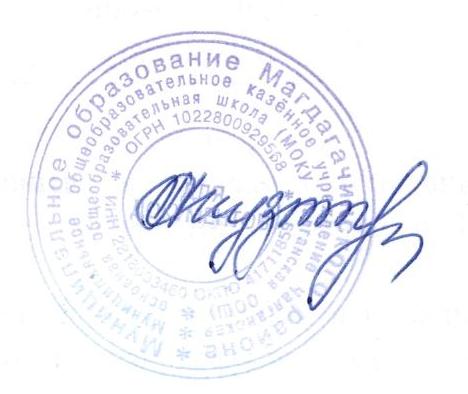 Чалганской  ООШПриказ № 41-ОДот «31» августа 2022г.Т.А Кузнецова____________________№ п/пТема разделаКоличество часовВ том числеВ том числе№ п/пТема разделаКоличество часовУроки развития речи Контрольные работы1Введение1 час--2Устное народное творчество. 2 часа- -3Древнерусская литература2 часа--4Литература VIII века3 часа1 час- 5Литература  XIX века 34 часа5 часов2 часа6Литература ХХ века21 час4 часа2 часа7Из зарубежной литературы4 часа--8Урок контроля 1 час --ИтогоИтого68 10 часов4 часа №№Изучаемая тема, количество часовТема урокаТип урокаВиды деятельности Дата поплануДата пофакту11Урок 1. Русская литература и история. Интерес русских писателей к историческому прошлому своего народа. Историзм творчества классиков русскойлитературы. Выявление уровня литературного развития учащихся Урок-лекцияСловарная работа, работа со статьей учебника.  Лекция и беседа01.09 Устное народное творчество (2 ч.) Устное народное творчество (2 ч.) Устное народное творчество (2 ч.) Устное народное творчество (2 ч.) Устное народное творчество (2 ч.) Устное народное творчество (2 ч.) Устное народное творчество (2 ч.)2Урок 2. В мире русской народной песни (лирические,исторические песни). Русские народные песни «В тёмном лесе…», «Уж ты ночка, ночка тёмная…», «Вдоль по улице метелица метёт…»; «Пугачёв в темнице», «Пугачёв казнён».Частушки.Урок 2. В мире русской народной песни (лирические,исторические песни). Русские народные песни «В тёмном лесе…», «Уж ты ночка, ночка тёмная…», «Вдоль по улице метелица метёт…»; «Пугачёв в темнице», «Пугачёв казнён».Частушки.Урок-презентацияРассказ учителя, аналитическая работа с текстом песен, частушек07.093Урок 3. Предания как исторический жанр русской народной прозы. Особенности содержания и художественной формы народных преданийУрок 3. Предания как исторический жанр русской народной прозы. Особенности содержания и художественной формы народных преданийУрок-презентацияСловарная работа, творческая работа, выразительное чтение Анализ преданий, работа с текстом песен, сравнение с историческими источниками08.09 Древнерусская литература (2ч.) Древнерусская литература (2ч.) Древнерусская литература (2ч.) Древнерусская литература (2ч.) Древнерусская литература (2ч.) Древнерусская литература (2ч.) Древнерусская литература (2ч.)4Из «Жития Александра Невского». Защита русских земель от нашест-вий и набегов врагов.Из «Жития Александра Невского». Защита русских земель от нашест-вий и набегов врагов.Урок-открытие Словарная работа.  Беседа, 
анализ текста, сравнительная работа15.095«Шемякин суд». Изображение дейстствительных и вымышленных событий – главное новшество литера-туры XVII века.«Шемякин суд». Изображение дейстствительных и вымышленных событий – главное новшество литера-туры XVII века.Урок-анализ Аналитическая работа с текстом сопоставительный анализ16.09Из литературы XVIII века 3 ч (2ч + 1 ч р/р)Из литературы XVIII века 3 ч (2ч + 1 ч р/р)Из литературы XVIII века 3 ч (2ч + 1 ч р/р)Из литературы XVIII века 3 ч (2ч + 1 ч р/р)Из литературы XVIII века 3 ч (2ч + 1 ч р/р)Из литературы XVIII века 3 ч (2ч + 1 ч р/р)Из литературы XVIII века 3 ч (2ч + 1 ч р/р)6Денис Иванович Фонвизин. Слово о писателе. Комедия «Недоросль» (сцены)Денис Иванович Фонвизин. Слово о писателе. Комедия «Недоросль» (сцены)Урок-знакомствоСообщение о Фонвизине, слайдовая презентация, работа с текстом. Тест на знание текста комедии. 22.097Понятие о классицизме. Основные правила классицизма в драматическом произведенииПонятие о классицизме. Основные правила классицизма в драматическом произведенииУрок-практикумПрименение теоретических сведений на практике.  Уметь само-стоятельно характеризовать произведение с точки зрения классицизма.  Владение монологической и диалогической речью23.098РРР/Р №1.  Подготовка к домашнему сочинению «Человек и история в фольклоре, древнерусской литературе и в литературе XVIII века (на примере 1-2 произведений)Р/Р №1.  Подготовка к домашнему сочинению «Человек и история в фольклоре, древнерусской литературе и в литературе XVIII века (на примере 1-2 произведений)Урок развития речиУметь давать оценку литера-туре через вос-приятие современного читателя.  Развивать связную письменную речь29.09Из литературы XIX века 36ч (29 ч + 2 ч р/р + 2 к/р)Из литературы XIX века 36ч (29 ч + 2 ч р/р + 2 к/р)Из литературы XIX века 36ч (29 ч + 2 ч р/р + 2 к/р)Из литературы XIX века 36ч (29 ч + 2 ч р/р + 2 к/р)Из литературы XIX века 36ч (29 ч + 2 ч р/р + 2 к/р)Из литературы XIX века 36ч (29 ч + 2 ч р/р + 2 к/р)Из литературы XIX века 36ч (29 ч + 2 ч р/р + 2 к/р)9Иван Андреевич Крылов. Поэт и мудрец. «Обоз» - критика вмешательства императора Александра I в стратегию и тактику Кутузова в Отечественной войне 1812 года.Иван Андреевич Крылов. Поэт и мудрец. «Обоз» - критика вмешательства императора Александра I в стратегию и тактику Кутузова в Отечественной войне 1812 года.Урок-знакомствоСообщение о баснописце Крылове, слайды. Анализ басни.  Умение развернуто обосновывать суждения, приводить доказательства30.0910Кондратий Федорович Рылеев – автор дум и сатир. Краткий рассказ о писателе. «Смерть Ермака» - историческая тема думы.Кондратий Федорович Рылеев – автор дум и сатир. Краткий рассказ о писателе. «Смерть Ермака» - историческая тема думы.Урок-знакомствоСообщение о Рылееве, аналитическая
работа с текстом.  Выразительное чтение и анализ произведения. 05.1011Александр Сергеевич Пушкин. Стихотворения: «Туча», «19 октября», К*** («Я помню чудное мгновенье…»). Александр Сергеевич Пушкин. Стихотворения: «Туча», «19 октября», К*** («Я помню чудное мгновенье…»). урок-беседаСообщения о Пушкине, презентация, вырази-тельное чтение и анализ стихотворений06.1012А.С.Пушкин и история. Историческая тема в творчестве А.С. ПушкинаА.С.Пушкин и история. Историческая тема в творчестве А.С. ПушкинаИнтегрирован-ный урокРабота с учебной статьей, сравнительная работа.  Уметь аргументировать, работать с историческими документами.12.1013А.С.Пушкин. «История Пугачёва» (отрывки). Отношение народа, дворян и автора к предводителю восстанияА.С.Пушкин. «История Пугачёва» (отрывки). Отношение народа, дворян и автора к предводителю восстанияУрок-анализАналитическая работа с текстом, диалог.  Уметь раскрыть историческую эпоху, развитую в вымышленном повествовании13.1014«Капитанская дочка». Историческая правда и художественный вымысел в романе.«Капитанская дочка». Историческая правда и художественный вымысел в романе.Урок-лекцияИндивидуальная работа с текстом по зада-нию учителя.  Уметь определять историческую правду и художествен-ный вымысел в романе19.1015Гринёв – жизненный путь героя, формирование характера («Береги честь смолоду»).Гринёв – жизненный путь героя, формирование характера («Береги честь смолоду»).Урок-портретАналитическая беседа, устный рассказ, характеристика героя. 20.1016Маша Миронова – нравственная красота героиниМаша Миронова – нравственная красота героиниУрок-портретАналитическая работа с текстом, составление характеристики26.1017Пугачёв и народное восстание в романе. Различие авторской позиции в «Капитанской дочке» и «Истории Пугачёва»Пугачёв и народное восстание в романе. Различие авторской позиции в «Капитанской дочке» и «Истории Пугачёва»Урок-анализРабота с текстами, практикум, сравнительная работ27.1018Особенности композиции. Гуманизм и историзм Пушкина. Фольклорные мотивы в романеОсобенности композиции. Гуманизм и историзм Пушкина. Фольклорные мотивы в романеПовторительно-обобщающий урокПроблемные задания. Почему сложились осо-бые отношения у Гринёва и Пугачёва? Роль фольклора в «Капитанской дочке». 09.1119РРРР №2. Сочинение по повести «Капитанская дочка» Темы сочинений:1.Нравственная оценка личности Гринева.2. Маша Миронова – нравственный идеал Пушкина.3. Образ Пугачева в романе.РР №2. Сочинение по повести «Капитанская дочка» Темы сочинений:1.Нравственная оценка личности Гринева.2. Маша Миронова – нравственный идеал Пушкина.3. Образ Пугачева в романе.Урок развития речи Работа с текстом, развитие речи. 10.1120.КРКонтрольная работа №1 по творчеству А.С.ПушкинаКонтрольная работа №1 по творчеству А.С.ПушкинаУрок контроля знанийТесты, анализ стихотворения, развернутый ответ16.1121Михаил Юрьевич Лермонтов. Краткий рассказ о писателе. Поэма «Мцыри».Михаил Юрьевич Лермонтов. Краткий рассказ о писателе. Поэма «Мцыри».Урок-знакомствоСообщение, слайды, работа с книгой, работа с теоретическими понятиями17.1122«Мцыри». Поэма о вольнолюбивом юноше, воспитанном в чуждом для него обществе«Мцыри». Поэма о вольнолюбивом юноше, воспитанном в чуждом для него обществеУрок-анализХудожественный пересказ сюжета, аналити-ческая работа с текстом.  Умение  передавать содержание прочитанного текста в развернутом виде с элементами анализа и собственной оценки23.1123Образ монастыря и образы природы, их роль в произве-дении.Образ монастыря и образы природы, их роль в произве-дении.Урок-презентацияБеседа, анализ текста.  Умение развернуто обосновывать суждения, давать оценку поступкам героев. приводить доказательства, используя цитатный материал24.1124РРР/Р№3.  Обучение сочинению по поэме М.Ю.Лермонтова «Мцыри».Р/Р№3.  Обучение сочинению по поэме М.Ю.Лермонтова «Мцыри».Урок развития речиВыбор темы, работа с планом, составление рабочих материалов30.1125Николай Васильевич Гоголь. Краткий рассказ о писателе. Николай Васильевич Гоголь. Краткий рассказ о писателе. Урок-портрет Сообщения учащихся о писателе, беседа. Работа с учебником01.1226 «Ревизор». Комедия «со злостью и солью». Поворот русской драматургии к социальной теме. «Ревизор». Комедия «со злостью и солью». Поворот русской драматургии к социальной теме.Урок-беседаАналити-ческая беседа, работа с текстом. Работа с критической статьей07.ю1227Разоблачение нравственных и соци-альных пороков чиновничества в комедии «Ревизор»Разоблачение нравственных и соци-альных пороков чиновничества в комедии «Ревизор»Урок-анализАнализ текста, диалог, контроль знаний08.1228Хлестаков и «хлестаковщина». Смех как «положительный герой» комедии. Гоголь о комедии.Хлестаков и «хлестаковщина». Смех как «положительный герой» комедии. Гоголь о комедии.Урок-анализанализАнализ характеристик14.1229 Финал комедии. Особенности композиционной структуры комедии Н.В.Гоголя «Ревизор».  «Ревизор» в театре и кино.Новизна финала, немой сцены комедии Финал комедии. Особенности композиционной структуры комедии Н.В.Гоголя «Ревизор».  «Ревизор» в театре и кино.Новизна финала, немой сцены комедииУрок-анализПоиск нужной информации по заданной теме в источниках различного типа, обработка, передача, систематизация информации15.1230РРРР№4. Сочинение по комедии  Н.В Гоголя «Ревизор».РР№4. Сочинение по комедии  Н.В Гоголя «Ревизор».Урок развития речи. Составление плана ответа на проблемный вопрос. Написание сочинения на литературном материале и с использованием собственного жизненного и читательского опыта. Нахождение ошибок и редактирование черновых вариантов собственных письменных работ.21.1231Н. В. Гоголь
«Шинель» - образ «маленького» человека в литературе. Н. В. Гоголь
«Шинель» - образ «маленького» человека в литературе. Урок-исследованиеАналитическая беседа, работа с текстом. Уметь самостоятельно проводить исследование художественного своеобразия произведения.22.1232КРКонтрольная работа №2 по творчеству М.Ю Лермонтова и Н.В Гоголя.Контрольная работа №2 по творчеству М.Ю Лермонтова и Н.В Гоголя.Урок контроля знанийТесты, анализ эпизода, развернутый ответ27.1233Михаил Евграфович Салтыков-Щедрин. Краткий рассказ о писателе. «История одного города». Михаил Евграфович Салтыков-Щедрин. Краткий рассказ о писателе. «История одного города». Урок-знакомство Сообщение о писателе, редакторе, издателе. Аналитическая беседа. Терминологический диктант. Уметь находить в тексте произведения отражение исторической эпохи28.1234РРРР №5. Обучение анализу эпизода из романа «История одного города»РР №5. Обучение анализу эпизода из романа «История одного города»Урок развития речиТема эпизода. Его место в композиции. Роль эпизода в раскрытии идеи произведения. Герои, их поступки и взаимоотношения. Речевая характеристика персонажей. 11.0135Николай Семенович Лесков. Краткий рассказ о писателе. «Старый гений».Николай Семенович Лесков. Краткий рассказ о писателе. «Старый гений».Урок-портретСообщение о писателе. Аналитическая беседа12.0136«Старый гений»: проблематика ипоэтика. Нравственные проблемы в рассказе «Старый гений»: проблематика ипоэтика. Нравственные проблемы в рассказе Урок-анализ Уметь почувствовать грусть писателя отно-сительно судьбы русского народа, раскрыть особенности культурного мира 18.0137Лев Николаевич Толстой. Краткий рассказ о писателе. Рассказ «После бала». Противоречие между сосло-виями и внутри сословийЛев Николаевич Толстой. Краткий рассказ о писателе. Рассказ «После бала». Противоречие между сосло-виями и внутри сословийУрок- знакомство Лекция, беседа, работа с текстом.  Фрон-тальный опрос. Наблюдение: роль речевых повторов, эпитетов, однородных членов пред-ложений19.0138Контраст как средство раскрытия конфликта. Психологизм рассказа «После бала».Контраст как средство раскрытия конфликта. Психологизм рассказа «После бала».Урок- практикумАнализ отдельных эпизодов сопоставление поведения героев ( сравнение героев по пла-ну сравнительной характерис-
тики)25.0139РР РР №6. Сочинение по рассказу Л.Н Толстого «После бала» по темам:1.Полковник на балу и после бала.2.Письмо Ивана Васильевича Вареньке.3. Страничка из дневника Ивана Васильевича «Утро, изменившее мою жизнь») РР №6. Сочинение по рассказу Л.Н Толстого «После бала» по темам:1.Полковник на балу и после бала.2.Письмо Ивана Васильевича Вареньке.3. Страничка из дневника Ивана Васильевича «Утро, изменившее мою жизнь»)Урок развития речи. Составление плана. Написание сочинения на литературном материале и с использованием собственного жизненного и читательского опыта. Нахождение ошибок и редактирование черновых вариантов собственных письменных работ.26.0140Поэзия родной природы. А.С. Пушкин «Цветы последние милей…», М.Ю. Лермонтов «Осень»Поэзия родной природы. А.С. Пушкин «Цветы последние милей…», М.Ю. Лермонтов «Осень»Урок-проектАнализ лирического произведения.  Умение вы-разительно читать поэтическое произведение, развернуто обосновывать суж-дения, приводить доказательства.01.024142Антон Павлович  Чехов. Краткий рассказ о писателе. Рассказ «О любви». История об упущенном счастье. Протест  против «футлярной» жизни в рассказе «Человек в футляре» Антон Павлович  Чехов. Краткий рассказ о писателе. Рассказ «О любви». История об упущенном счастье. Протест  против «футлярной» жизни в рассказе «Человек в футляре» Урок-знакомство Лекция и беседа о писателе и психологизме художественной литературы. 02.02Из русской литературы XX века 20 (16 ч +3ч р/р + 1 к/р )Из русской литературы XX века 20 (16 ч +3ч р/р + 1 к/р )Из русской литературы XX века 20 (16 ч +3ч р/р + 1 к/р )Из русской литературы XX века 20 (16 ч +3ч р/р + 1 к/р )Из русской литературы XX века 20 (16 ч +3ч р/р + 1 к/р )Из русской литературы XX века 20 (16 ч +3ч р/р + 1 к/р )Из русской литературы XX века 20 (16 ч +3ч р/р + 1 к/р )43Иван Алексеевич Бунин. Краткий рассказ о писателе. Рассказ «Кавказ».Иван Алексеевич Бунин. Краткий рассказ о писателе. Рассказ «Кавказ».Урок-размышлениеСлайдовая презентация. Аналитическая беседа, Владение монологи-ческой и диалоги-ческой речью, умение представлять слайдовую презентацию. выбор и использование выразительных средств языка08.0244Александр Иванович. Куприн. Краткий рассказ о писателе. Рассказ «Куст сирени».Александр Иванович. Куприн. Краткий рассказ о писателе. Рассказ «Куст сирени».Урок-анализСлайдовая презентация. Анализ рассказа «Куст сирени».  Умение составлять конспект статьи учебника поиск нужной информации по заданной теме09.0245РРРР №7.  Подготовка к сочинению «Что значит быть счастливым?»РР №7.  Подготовка к сочинению «Что значит быть счастливым?»Урок-развития речисочинение-рассуждение. Подготовка к ОГЭ. 15.0246КРКонтрольная работа №3  по произведениям И.А Бунина и  А.И Куприна Контрольная работа №3  по произведениям И.А Бунина и  А.И Куприна Урок контроля знанийТесты, анализ эпизода, развернутый ответ16.0247Александр Александрович Блок. Краткий рассказ о поэте.Стихотворение «Россия».Александр Александрович Блок. Краткий рассказ о поэте.Стихотворение «Россия».Урок-знакомствоПрезентация о блоке. Комментированное ана-литическое чтение стихотворения22.0248Сергей Александрович Есенин. Краткий рассказ о жизни и творчестве поэта.Сергей Александрович Есенин. Краткий рассказ о жизни и творчестве поэта.Урок -портретСлайдовая презентация о поэте, работа с теоретическими понятиями.  Фронтальный и индивидуальный опрос01.0349РР«Пугачёв». Поэма на историческую тему. Характер Пугачева. РР№8  Подготовка к домашнему сочинению «Образ Пугачева в фольклоре, произведениях Пушкина и Есенина» . «Пугачёв». Поэма на историческую тему. Характер Пугачева. РР№8  Подготовка к домашнему сочинению «Образ Пугачева в фольклоре, произведениях Пушкина и Есенина» . Урок-исследованиеРазвитие речиКомментированное чтение.  Характеристика Пугачева. Сопоставление Пугачева у Пушкина и Есенина. Домашнее сочинение №802.0350Иван Сергеевич Шмелёв.  Краткий рассказ о писателе. «Как я стал писателем». Рассказ о пути к творчеству. Иван Сергеевич Шмелёв.  Краткий рассказ о писателе. «Как я стал писателем». Рассказ о пути к творчеству. Урок-знакомствоСообщение о писателе, комментированное чтение.  Уметь находить художественную деталь и объяснять ее значение; понимать текст прозы09.0351В.ч. Михаил Андреевич Осоргин. Краткий рассказ о писателе. «Пенсне». Сочетание фантастики и реальности в рассказе.В.ч. Михаил Андреевич Осоргин. Краткий рассказ о писателе. «Пенсне». Сочетание фантастики и реальности в рассказе.Урок-анализВнеклассное чтение. Комментированное чтение, выборочный пересказ.  Уметь нахо-дить в тексте сочетание фантастики и реальности в рассказе.15.03525354Писатели улыбаются. Журнал «Сатирикон». «Тэффи «Жизнь и воротник».М.Зощенко «История болезни», Писатели улыбаются. Журнал «Сатирикон». «Тэффи «Жизнь и воротник».М.Зощенко «История болезни», урок-наблюдение Внеклассное чтение. Комментированное чтение, выборочный пересказ.  Работа с материалом учебника.  Уметь находить в тексте произведения сатирическое изображение исторических событий,16.0355Александр Трифонович Твардовский.  Краткий рассказ о писателе. Поэма «Василий Тёркин». Новаторский характер Василия ТёркинаАлександр Трифонович Твардовский.  Краткий рассказ о писателе. Поэма «Василий Тёркин». Новаторский характер Василия ТёркинаУрок -знакомствоСообщение о поэте, слайды, организация совместной учебной деятельности по анализу поэмы.  Поиск нужной информации по заданной теме. владение основными видами публичных выступлений.22.0356Поэма «Василий Тёркин». Реалистическая правда о войне в поэме. Юмор. Язык поэмы. Связь фольклора и литературыПоэма «Василий Тёркин». Реалистическая правда о войне в поэме. Юмор. Язык поэмы. Связь фольклора и литературыУрок-презентацияАнализ поэмы, работа с текстом.  Сопоставительный анализ глав, чтение наизусть  глав поэмы (по выбору уч-ся). Характеристика главного героя. 23.0357РРОценка поэмы в литературной критике.РР №9. Сочинение по поэме «Василий Теркин» по темам:1.«А был он лишь солдат»2 «Народный характер в поэмеОценка поэмы в литературной критике.РР №9. Сочинение по поэме «Василий Теркин» по темам:1.«А был он лишь солдат»2 «Народный характер в поэмеУрок развития речи. Составление плана. Написание сочинения на литературном материале и с использованием собственного жизненного и читательского опыта. Нахождение ошибок и редактирование черновых вариантов собственных письменных работ.05.0458Стихи и песни о Великой Отечественной войне 1941 – 1945 годов. Традиции в изоб-ражении боевых подвигов народа и военных будней. Стихи и песни о Великой Отечественной войне 1941 – 1945 годов. Традиции в изоб-ражении боевых подвигов народа и военных будней. Урок -концерт  Выразительное чтение, слушание музыкальных произведений, беседа.06.0459Виктор Петрович Астафьев. Краткий рассказ о писателе. «Фотография, на которой меня нет». Виктор Петрович Астафьев. Краткий рассказ о писателе. «Фотография, на которой меня нет». Урок-знакомствоСоставление плана характеристики героя. Сравнительная работа12.0460РРРР№10 Сочинение «Великая Отечественная война в литературе XX века» по темам:1. Какие испытания пережил человек в военное вре-мя? (По 1—2 произведениям о Великой Отечествен-ной войне.)2. Как стихи и песни о войне приближали Победу,предостерегали от новых войн?3. Почему В. П. Астафьев назвал деревенскую фото-графию «своеобразной летописью нашего народа, на-стенной его историей»?РР№10 Сочинение «Великая Отечественная война в литературе XX века» по темам:1. Какие испытания пережил человек в военное вре-мя? (По 1—2 произведениям о Великой Отечествен-ной войне.)2. Как стихи и песни о войне приближали Победу,предостерегали от новых войн?3. Почему В. П. Астафьев назвал деревенскую фото-графию «своеобразной летописью нашего народа, на-стенной его историей»?Урок развития речи. Составление плана. Написание сочинения на литературном материале и с использованием собственного жизненного и читательского опыта. Нахождение ошибок и редактирование черновых вариантов собственных письменных работ.13.0461Русские поэты о Родине, родной природеРусские поэты о Родине, родной природеЛитературно-поэтическая композицияВыразительное  чтение наизусть.  проведе-ние информационно-смыслового анализа текста. 19.0462Поэты Русского Зарубежья об оставленной ими Родине. Общее и индивидуальное в произведениях русских поэтовПоэты Русского Зарубежья об оставленной ими Родине. Общее и индивидуальное в произведениях русских поэтовУрок-знакомствоВыразительное чтение и анализ стихов.  Рассуждения: «Отчизне посвятим души прекрасные порывы», «Мне трудно без России».20.0463КРГодовая контрольная работа №4 в формате ГИА. Годовая контрольная работа №4 в формате ГИА. Урок контроля знанийТестовая работа в формате ГИА.26.04Из зарубежной литературы (4ч)Из зарубежной литературы (4ч)Из зарубежной литературы (4ч)Из зарубежной литературы (4ч)Из зарубежной литературы (4ч)Из зарубежной литературы (4ч)Из зарубежной литературы (4ч)64Уильям Шекспир. Краткий рассказ о писателе. «Ромео и Джульетта» Семейная вражда и любовь героев. Ромео и Джульетт-та – символ любви и жертвенности.Уильям Шекспир. Краткий рассказ о писателе. «Ромео и Джульетта» Семейная вражда и любовь героев. Ромео и Джульетт-та – символ любви и жертвенности.Урок-презентацияСообщения учащихся.  Поиск нужной инфор-мации по заданной теме. Использование раз-личных видов 
чтения27.0465Сонеты Шекспира «Кто хвалится родством своим со знатью…», «Увы, мой стих не блещет новизной…» Воспевание поэтом любви и дружбыСонеты Шекспира «Кто хвалится родством своим со знатью…», «Увы, мой стих не блещет новизной…» Воспевание поэтом любви и дружбыУрок-практикум Выразительное чтение сонетов Шекспира.  Использование различных видов чтения03.0566Жан Батист Мольер. Слово о Мольере. «Мещанин во дворянстве». Сатира на дворянство и невежественных буржуа.Жан Батист Мольер. Слово о Мольере. «Мещанин во дворянстве». Сатира на дворянство и невежественных буржуа.урок-беседаБеседа, работа с книгой. Владение монологи-ческой и диалоги-ческой речью, навыками анализа.04.0567  Вальтер Скотт. Краткий рассказ о писателе. «Айвенго». Исторический роман.  Вальтер Скотт. Краткий рассказ о писателе. «Айвенго». Исторический роман.Урок-знакомствоАнализ прочитанных глав.  Уметь сопоставлять сходные по тематике произведения русской и зарубежной литературы. 10.0568Литература и история в произведениях, изученных в 8 классе. Итоги года и задание на лето.Литература и история в произведениях, изученных в 8 классе. Итоги года и задание на лето.Урок-консультация11.05